Juvenile 					Adult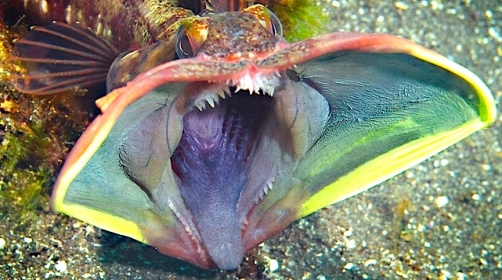 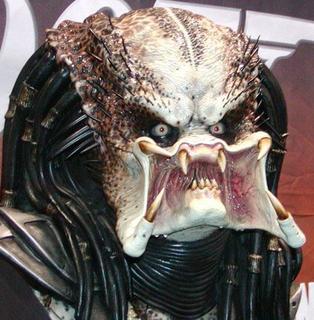 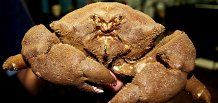 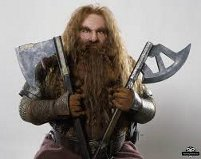 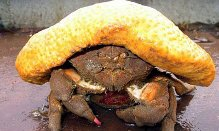 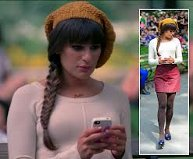 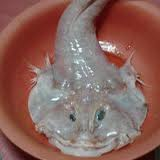 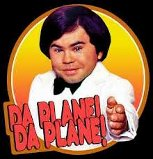 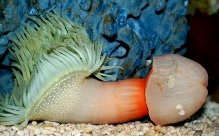 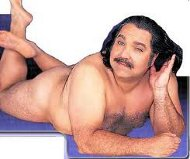 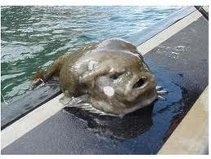 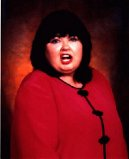 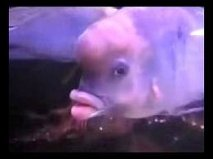 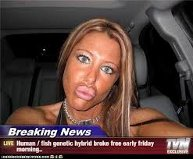 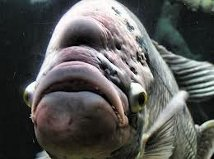 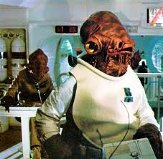 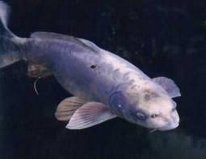 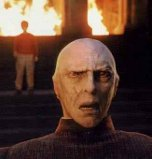 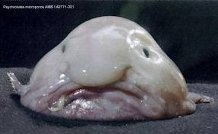 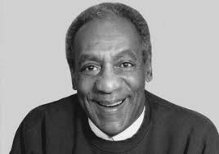 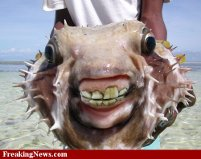 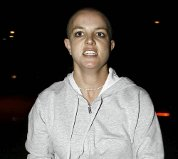 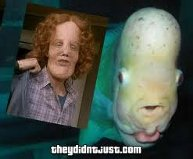 